План урокаРаздел долгосрочного планирования: 5.2A Действия над обыкновенными дробями Раздел долгосрочного планирования: 5.2A Действия над обыкновенными дробями Раздел долгосрочного планирования: 5.2A Действия над обыкновенными дробями Школа№13Школа№13Школа№13Дата: 30.11.2018Дата: 30.11.2018Дата: 30.11.2018ФИО учителя: Какимжанова Л.Ж.ФИО учителя: Какимжанова Л.Ж.ФИО учителя: Какимжанова Л.Ж.класс: 5Вкласс: 5Вкласс: 5ВУчаствовали: 11Участвовали: 11Не участвовали:0Тема урокаТема урокаСложение и вычитание смешанных чисел. Сложение и вычитание смешанных чисел. Сложение и вычитание смешанных чисел. Сложение и вычитание смешанных чисел. Цели обучения, достигаемые на этом уроке   Цели обучения, достигаемые на этом уроке   5.1.2.19 выполнять вычитание дроби из натурального числа;5.1.2.20 выполнять сложение и вычитание смешанных чисел;5.1.2.19 выполнять вычитание дроби из натурального числа;5.1.2.20 выполнять сложение и вычитание смешанных чисел;5.1.2.19 выполнять вычитание дроби из натурального числа;5.1.2.20 выполнять сложение и вычитание смешанных чисел;5.1.2.19 выполнять вычитание дроби из натурального числа;5.1.2.20 выполнять сложение и вычитание смешанных чисел;Цель урокаЦель урока- Выполнять вычитание дроби из натурального числа- Выполнять сложение смешанных чисел - Выполнять вычитание смешанных чисел- Выполнять вычитание дроби из натурального числа- Выполнять сложение смешанных чисел - Выполнять вычитание смешанных чисел- Выполнять вычитание дроби из натурального числа- Выполнять сложение смешанных чисел - Выполнять вычитание смешанных чисел- Выполнять вычитание дроби из натурального числа- Выполнять сложение смешанных чисел - Выполнять вычитание смешанных чиселКритерии оцениванияКритерии оцениванияВыполняет вычитание дроби из натурального числаВыполняет сложение смешанных чиселВыполняет вычитание смешанных чиселВыполняет вычитание дроби из натурального числаВыполняет сложение смешанных чиселВыполняет вычитание смешанных чиселВыполняет вычитание дроби из натурального числаВыполняет сложение смешанных чиселВыполняет вычитание смешанных чиселВыполняет вычитание дроби из натурального числаВыполняет сложение смешанных чиселВыполняет вычитание смешанных чиселУровень мыслительных навыковУровень мыслительных навыковЗнание, понимание, применение, анализ, синтез, оценкаЗнание, понимание, применение, анализ, синтез, оценкаЗнание, понимание, применение, анализ, синтез, оценкаЗнание, понимание, применение, анализ, синтез, оценкаЯзыковые задачиЯзыковые задачиПроговаривает правило вычитание дроби из натурального числаПроговаривает правило сложения смешанных чиселПроговаривает правило вычитания смешанных чисел Предметная лексика:Смешанное число, правильная дробь, неправильная дробь, целая часть, дробная часть, наименьший общий знаменатель, дополнительный множительПроговаривает правило вычитание дроби из натурального числаПроговаривает правило сложения смешанных чиселПроговаривает правило вычитания смешанных чисел Предметная лексика:Смешанное число, правильная дробь, неправильная дробь, целая часть, дробная часть, наименьший общий знаменатель, дополнительный множительПроговаривает правило вычитание дроби из натурального числаПроговаривает правило сложения смешанных чиселПроговаривает правило вычитания смешанных чисел Предметная лексика:Смешанное число, правильная дробь, неправильная дробь, целая часть, дробная часть, наименьший общий знаменатель, дополнительный множительПроговаривает правило вычитание дроби из натурального числаПроговаривает правило сложения смешанных чиселПроговаривает правило вычитания смешанных чисел Предметная лексика:Смешанное число, правильная дробь, неправильная дробь, целая часть, дробная часть, наименьший общий знаменатель, дополнительный множительВоспитание ценностей  Воспитание ценностей   Сотрудничество, трудолюбие, творчество, коммуникативность через групповую и парную работу Сотрудничество, трудолюбие, творчество, коммуникативность через групповую и парную работу Сотрудничество, трудолюбие, творчество, коммуникативность через групповую и парную работу Сотрудничество, трудолюбие, творчество, коммуникативность через групповую и парную работуПредыдущие знанияПредыдущие знанияПравильная и неправильная дробь, смешанное число, умение приводить обыкновенные дроби к наименьшему общему знаменателю, умение выполнять сложение и вычитание обыкновенных дробей.Правильная и неправильная дробь, смешанное число, умение приводить обыкновенные дроби к наименьшему общему знаменателю, умение выполнять сложение и вычитание обыкновенных дробей.Правильная и неправильная дробь, смешанное число, умение приводить обыкновенные дроби к наименьшему общему знаменателю, умение выполнять сложение и вычитание обыкновенных дробей.Правильная и неправильная дробь, смешанное число, умение приводить обыкновенные дроби к наименьшему общему знаменателю, умение выполнять сложение и вычитание обыкновенных дробей.Ход урокаХод урокаХод урокаХод урокаХод урокаХод урокаЗапланированные этапы урокаВиды упражнений, запланированных на урок:  Виды упражнений, запланированных на урок:  Виды упражнений, запланированных на урок:  РесурсыРесурсыНачало урока2 мин3 мин5 мин4 мин Организационный момент. Приветствие. Психологический настрой«Жил мудрец, который знал все. Один человек захотел доказать, что мудрец знает не все. Зажав в ладонях бабочку, он спросил: «Скажи, мудрец, какая бабочка у меня в руках: мертвая или живая?» А сам думает: «Скажет живая – я ее умертвлю, скажет мертвая – выпущу». Мудрец, подумав, ответил: «Все в твоих руках». Так и сегодня результат сегодняшнего урока будет ваших руках ребята. Сегодня урок обобщения по теме «Сложение и вычитание смешанных чисел» Какую вы поставите цель перед собой на уроке?Предполагаемые ответы учеников:Выполнять вычитание дроби из натурального числаВыполнять сложение смешанных чиселВыполнять вычитание смешанных чисел Проверка домашнего заданияКаждый учащися сам проверяет домашнее задание по готовому решению, представленному на слайде презентации. Ребята обмениваются тетрадими и проверяют друг друга (п)13122Обратная связь:- Какой пример вызвал трудности? - Какие правила необходимо повторить, чтобы не допускать подобных ошибок?Как поровну разделить 5 яблок между тремя ЗЮКАМИ Организационный момент. Приветствие. Психологический настрой«Жил мудрец, который знал все. Один человек захотел доказать, что мудрец знает не все. Зажав в ладонях бабочку, он спросил: «Скажи, мудрец, какая бабочка у меня в руках: мертвая или живая?» А сам думает: «Скажет живая – я ее умертвлю, скажет мертвая – выпущу». Мудрец, подумав, ответил: «Все в твоих руках». Так и сегодня результат сегодняшнего урока будет ваших руках ребята. Сегодня урок обобщения по теме «Сложение и вычитание смешанных чисел» Какую вы поставите цель перед собой на уроке?Предполагаемые ответы учеников:Выполнять вычитание дроби из натурального числаВыполнять сложение смешанных чиселВыполнять вычитание смешанных чисел Проверка домашнего заданияКаждый учащися сам проверяет домашнее задание по готовому решению, представленному на слайде презентации. Ребята обмениваются тетрадими и проверяют друг друга (п)13122Обратная связь:- Какой пример вызвал трудности? - Какие правила необходимо повторить, чтобы не допускать подобных ошибок?Как поровну разделить 5 яблок между тремя ЗЮКАМИ Организационный момент. Приветствие. Психологический настрой«Жил мудрец, который знал все. Один человек захотел доказать, что мудрец знает не все. Зажав в ладонях бабочку, он спросил: «Скажи, мудрец, какая бабочка у меня в руках: мертвая или живая?» А сам думает: «Скажет живая – я ее умертвлю, скажет мертвая – выпущу». Мудрец, подумав, ответил: «Все в твоих руках». Так и сегодня результат сегодняшнего урока будет ваших руках ребята. Сегодня урок обобщения по теме «Сложение и вычитание смешанных чисел» Какую вы поставите цель перед собой на уроке?Предполагаемые ответы учеников:Выполнять вычитание дроби из натурального числаВыполнять сложение смешанных чиселВыполнять вычитание смешанных чисел Проверка домашнего заданияКаждый учащися сам проверяет домашнее задание по готовому решению, представленному на слайде презентации. Ребята обмениваются тетрадими и проверяют друг друга (п)13122Обратная связь:- Какой пример вызвал трудности? - Какие правила необходимо повторить, чтобы не допускать подобных ошибок?Как поровну разделить 5 яблок между тремя ЗЮКАМИПрезентация Слайд 1Презентация Слайд 2ПрезентацияСлайд 3,4Презентация Слайд 5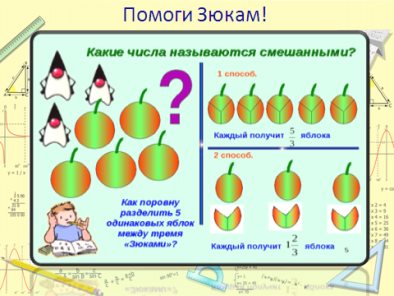 Презентация Слайд 1Презентация Слайд 2ПрезентацияСлайд 3,4Презентация Слайд 5Середина урокаАктуализация знаний учащихсяФ5 минФ5 минГ7 мин2 мин10 минФронтальный опрос.Ребята давайте для начала повторим понятия, необходимые для обобщения темы «Сложения и вычитания смешанных чисел». 1 Какие дроби правильные, а какие не правильные?2 Как из не правильной дроби вынести целую часть?3 Как выполняется сложение смешанных чисел?4 Как выполняется вычитание смешанных чисел?5 Как выполнить вычитание дроби из натурального числа?Блиц - опрос На слайде представлены картинки, необходимо записать смешанные числа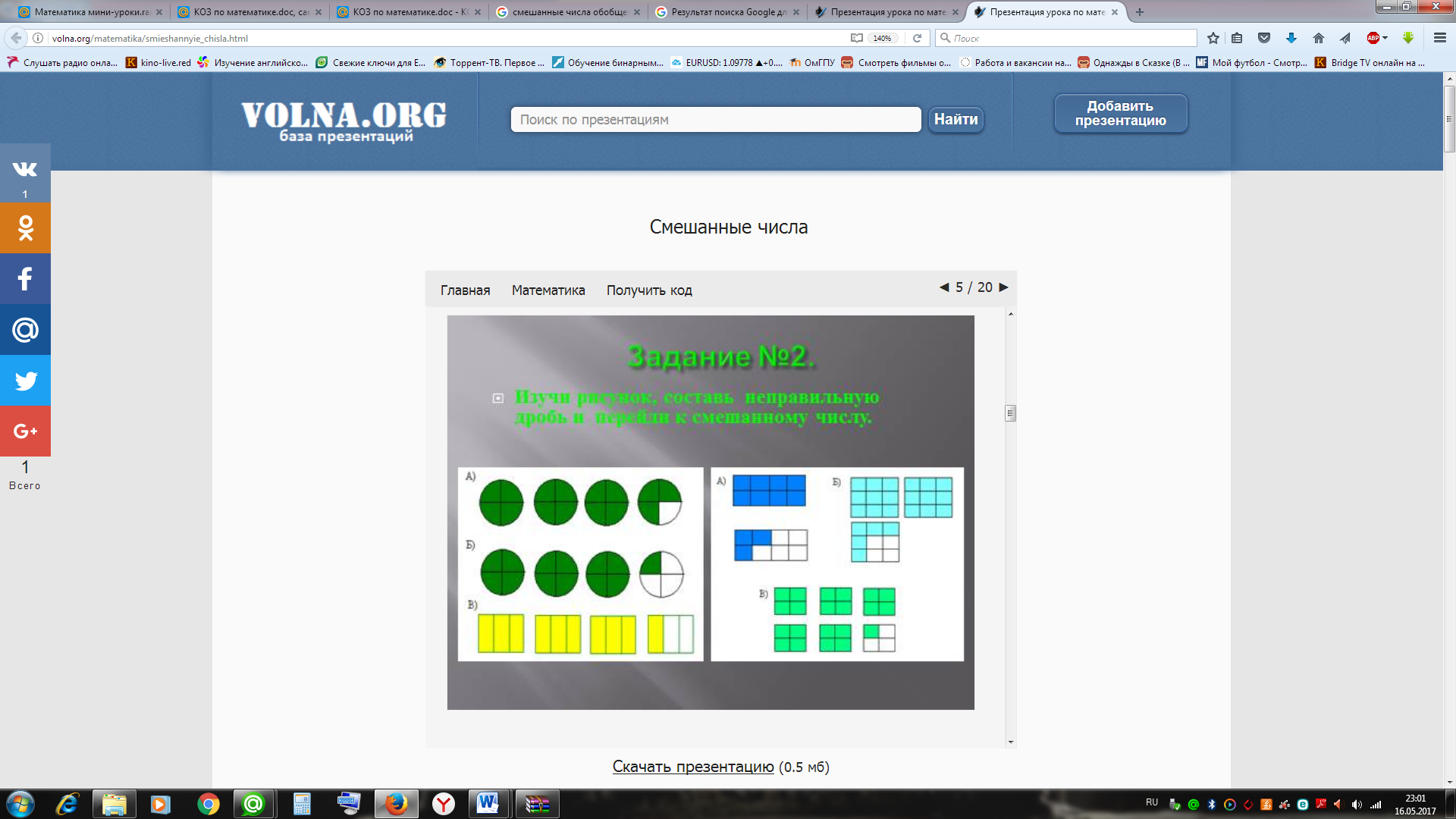 Учащиеся выполняют самопроверку. На слайде показаны ответыФормативное оцениваниеТехника «Светофор»Поднимите красную карточку, если у вас более двух ошибок, поднимите желтую карточку, если у вас 1-2 ошибки, поднимите зеленую, если у вас нет ошибок.Деление на группы Ребята выберают карточки на кобороте котрых изображены квадратики и треугольники.Работа  в группе.Выполняют задания, собираем пазлы.Дескрипторы:Находит дополнительные множителиПриводит к общему знаменателю дробные части.Складывать или вычитает целые частиСкладывать или вычитает дробные частиВыносить целую часть из дробной.Складывает целые и дробные части.Обратная связь- Какое именно задание вызвало затруднения?- Что именно в заданиях было трудным?Физминутка Долго, долгоДолго, долго мы писали, (Руки сцеплены в замок; круговые вращения руками.)
Наши пальчики устали. (Встряхивание кистями рук.)
Пусть немножко отдохнут (Поглаживание каждого пальчика по очереди.)
И опять лепить начнут.
Дружно руки разведем (Развели руки в стороны.)
И опять лепить начнем. (Хлопаем в ладоши.)Групповая работа: «Эстафета смешанных чисел» Группа «Квадратики» и группа «Триугольнички» получают по конветру и решают по очереди примеры у доски. Какая группа выполняет задания первыми получают приз, проигравшая поощерительный приз. «Квадратики» 234Дескрипторы:Найти общий знаминательСложить или вычесть целые частиСложить или вычесть дробные частиСложить целую и дробную часть «Треугольнички» 1810Дескрипторы:Найти общий знаминательСложить или вычесть целые частиСложить или вычесть дробные частиСложить целую и дробную частьПодведение итогов эстофеты, награждение.Обратная связь- В чем были задруднения на данном этапе?Фронтальный опрос.Ребята давайте для начала повторим понятия, необходимые для обобщения темы «Сложения и вычитания смешанных чисел». 1 Какие дроби правильные, а какие не правильные?2 Как из не правильной дроби вынести целую часть?3 Как выполняется сложение смешанных чисел?4 Как выполняется вычитание смешанных чисел?5 Как выполнить вычитание дроби из натурального числа?Блиц - опрос На слайде представлены картинки, необходимо записать смешанные числаУчащиеся выполняют самопроверку. На слайде показаны ответыФормативное оцениваниеТехника «Светофор»Поднимите красную карточку, если у вас более двух ошибок, поднимите желтую карточку, если у вас 1-2 ошибки, поднимите зеленую, если у вас нет ошибок.Деление на группы Ребята выберают карточки на кобороте котрых изображены квадратики и треугольники.Работа  в группе.Выполняют задания, собираем пазлы.Дескрипторы:Находит дополнительные множителиПриводит к общему знаменателю дробные части.Складывать или вычитает целые частиСкладывать или вычитает дробные частиВыносить целую часть из дробной.Складывает целые и дробные части.Обратная связь- Какое именно задание вызвало затруднения?- Что именно в заданиях было трудным?Физминутка Долго, долгоДолго, долго мы писали, (Руки сцеплены в замок; круговые вращения руками.)
Наши пальчики устали. (Встряхивание кистями рук.)
Пусть немножко отдохнут (Поглаживание каждого пальчика по очереди.)
И опять лепить начнут.
Дружно руки разведем (Развели руки в стороны.)
И опять лепить начнем. (Хлопаем в ладоши.)Групповая работа: «Эстафета смешанных чисел» Группа «Квадратики» и группа «Триугольнички» получают по конветру и решают по очереди примеры у доски. Какая группа выполняет задания первыми получают приз, проигравшая поощерительный приз. «Квадратики» 234Дескрипторы:Найти общий знаминательСложить или вычесть целые частиСложить или вычесть дробные частиСложить целую и дробную часть «Треугольнички» 1810Дескрипторы:Найти общий знаминательСложить или вычесть целые частиСложить или вычесть дробные частиСложить целую и дробную частьПодведение итогов эстофеты, награждение.Обратная связь- В чем были задруднения на данном этапе?Фронтальный опрос.Ребята давайте для начала повторим понятия, необходимые для обобщения темы «Сложения и вычитания смешанных чисел». 1 Какие дроби правильные, а какие не правильные?2 Как из не правильной дроби вынести целую часть?3 Как выполняется сложение смешанных чисел?4 Как выполняется вычитание смешанных чисел?5 Как выполнить вычитание дроби из натурального числа?Блиц - опрос На слайде представлены картинки, необходимо записать смешанные числаУчащиеся выполняют самопроверку. На слайде показаны ответыФормативное оцениваниеТехника «Светофор»Поднимите красную карточку, если у вас более двух ошибок, поднимите желтую карточку, если у вас 1-2 ошибки, поднимите зеленую, если у вас нет ошибок.Деление на группы Ребята выберают карточки на кобороте котрых изображены квадратики и треугольники.Работа  в группе.Выполняют задания, собираем пазлы.Дескрипторы:Находит дополнительные множителиПриводит к общему знаменателю дробные части.Складывать или вычитает целые частиСкладывать или вычитает дробные частиВыносить целую часть из дробной.Складывает целые и дробные части.Обратная связь- Какое именно задание вызвало затруднения?- Что именно в заданиях было трудным?Физминутка Долго, долгоДолго, долго мы писали, (Руки сцеплены в замок; круговые вращения руками.)
Наши пальчики устали. (Встряхивание кистями рук.)
Пусть немножко отдохнут (Поглаживание каждого пальчика по очереди.)
И опять лепить начнут.
Дружно руки разведем (Развели руки в стороны.)
И опять лепить начнем. (Хлопаем в ладоши.)Групповая работа: «Эстафета смешанных чисел» Группа «Квадратики» и группа «Триугольнички» получают по конветру и решают по очереди примеры у доски. Какая группа выполняет задания первыми получают приз, проигравшая поощерительный приз. «Квадратики» 234Дескрипторы:Найти общий знаминательСложить или вычесть целые частиСложить или вычесть дробные частиСложить целую и дробную часть «Треугольнички» 1810Дескрипторы:Найти общий знаминательСложить или вычесть целые частиСложить или вычесть дробные частиСложить целую и дробную частьПодведение итогов эстофеты, награждение.Обратная связь- В чем были задруднения на данном этапе?ПрезентацияСлайд 6,7,8ПрезентацияСлайд 9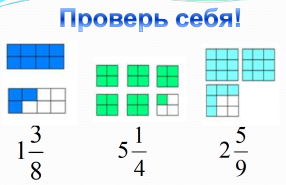 ПрезентацияСлайд 6,7,8ПрезентацияСлайд 9Конец урока2 минДифференцированное домашнее заданиестр. 182, № 534 (1-2), № 535 (1-2)  Уровень АРефлексия На доске висят совы разных цветов, зеленая –все понятно, жолтая – понятно, но затрудняюсь применять, красная – ничего не понял, нуждаюсь в помощи.Дифференцированное домашнее заданиестр. 182, № 534 (1-2), № 535 (1-2)  Уровень АРефлексия На доске висят совы разных цветов, зеленая –все понятно, жолтая – понятно, но затрудняюсь применять, красная – ничего не понял, нуждаюсь в помощи.Дифференцированное домашнее заданиестр. 182, № 534 (1-2), № 535 (1-2)  Уровень АРефлексия На доске висят совы разных цветов, зеленая –все понятно, жолтая – понятно, но затрудняюсь применять, красная – ничего не понял, нуждаюсь в помощи.Математика Учебник для 5 класса общеобразовательных школ.Издательство «Атамұра» 2017Математика Учебник для 5 класса общеобразовательных школ.Издательство «Атамұра» 2017